HOMO ERGASTERHomo ergaster es un homínido extinto, propio de África. Se estima que vivió hace entre 1,75 y un millón de años, en el Calabriense.Homo ergaster, procede probablemente de Homo habilis y es básicamente la versión africana de Homo erectus, del que es antecesor. Algunos especialistas consideran que pueden haber sido una única especie, debido a su gran parecido anatómico, en cuyo caso tendría prioridad su denominación como Homo erectus, pero parece asentarse la aceptación de dos especies diferentes, Homo ergaster tiene un cráneo menos robusto y con toros supraorbitales menos acusados que los Homo erectus asiáticos .Así mismo, su modelo de desarrollo era más lento que el de sus antepasados y esto implica un entorno social más protector (la alimentación y la complejidad social son imprescindibles  para la expansión y reestructuración cerebral). Este individuo murió cuando tenía alrededor de nueve años, lo que corresponde en términos humanos a once o doce años. Al morir, sus restos se hundieron rapidamente en un pantano, quedando así a salvo de animales carroñeros.

Sus proporciones eran muy parecidas a las de los habitantes modernos del lago Turkana. Era delgado y con extremidades largas. Esto es una adaptación al clima tropical de la zona.

Era bastante alto: al momento de morir medía cerca de 1,60 mt., lo que estaba muy por debajo del metro ochenta que hubiera alcanzado si hubiera completado su desarrollo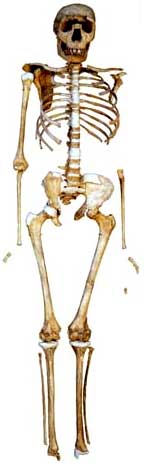 